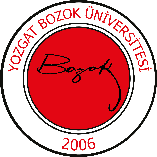 YOZGAT BOZOK ÜNİVERSİTESİ SORGUN MESLEK YÜKSEKOKULUMUHASEBE VE VERGİ UYGULAMALARI BÖLÜMÜ DERS ÖĞRETİM PLANIYOZGAT BOZOK ÜNİVERSİTESİ SORGUN MESLEK YÜKSEKOKULUMUHASEBE VE VERGİ UYGULAMALARI BÖLÜMÜ DERS ÖĞRETİM PLANIYOZGAT BOZOK ÜNİVERSİTESİ SORGUN MESLEK YÜKSEKOKULUMUHASEBE VE VERGİ UYGULAMALARI BÖLÜMÜ DERS ÖĞRETİM PLANIYOZGAT BOZOK ÜNİVERSİTESİ SORGUN MESLEK YÜKSEKOKULUMUHASEBE VE VERGİ UYGULAMALARI BÖLÜMÜ DERS ÖĞRETİM PLANIYOZGAT BOZOK ÜNİVERSİTESİ SORGUN MESLEK YÜKSEKOKULUMUHASEBE VE VERGİ UYGULAMALARI BÖLÜMÜ DERS ÖĞRETİM PLANIYOZGAT BOZOK ÜNİVERSİTESİ SORGUN MESLEK YÜKSEKOKULUMUHASEBE VE VERGİ UYGULAMALARI BÖLÜMÜ DERS ÖĞRETİM PLANIYOZGAT BOZOK ÜNİVERSİTESİ SORGUN MESLEK YÜKSEKOKULUMUHASEBE VE VERGİ UYGULAMALARI BÖLÜMÜ DERS ÖĞRETİM PLANIYOZGAT BOZOK ÜNİVERSİTESİ SORGUN MESLEK YÜKSEKOKULUMUHASEBE VE VERGİ UYGULAMALARI BÖLÜMÜ DERS ÖĞRETİM PLANIYOZGAT BOZOK ÜNİVERSİTESİ SORGUN MESLEK YÜKSEKOKULUMUHASEBE VE VERGİ UYGULAMALARI BÖLÜMÜ DERS ÖĞRETİM PLANIYOZGAT BOZOK ÜNİVERSİTESİ SORGUN MESLEK YÜKSEKOKULUMUHASEBE VE VERGİ UYGULAMALARI BÖLÜMÜ DERS ÖĞRETİM PLANIYOZGAT BOZOK ÜNİVERSİTESİ SORGUN MESLEK YÜKSEKOKULUMUHASEBE VE VERGİ UYGULAMALARI BÖLÜMÜ DERS ÖĞRETİM PLANIYOZGAT BOZOK ÜNİVERSİTESİ SORGUN MESLEK YÜKSEKOKULUMUHASEBE VE VERGİ UYGULAMALARI BÖLÜMÜ DERS ÖĞRETİM PLANIYOZGAT BOZOK ÜNİVERSİTESİ SORGUN MESLEK YÜKSEKOKULUMUHASEBE VE VERGİ UYGULAMALARI BÖLÜMÜ DERS ÖĞRETİM PLANIYOZGAT BOZOK ÜNİVERSİTESİ SORGUN MESLEK YÜKSEKOKULUMUHASEBE VE VERGİ UYGULAMALARI BÖLÜMÜ DERS ÖĞRETİM PLANIYOZGAT BOZOK ÜNİVERSİTESİ SORGUN MESLEK YÜKSEKOKULUMUHASEBE VE VERGİ UYGULAMALARI BÖLÜMÜ DERS ÖĞRETİM PLANIYOZGAT BOZOK ÜNİVERSİTESİ SORGUN MESLEK YÜKSEKOKULUMUHASEBE VE VERGİ UYGULAMALARI BÖLÜMÜ DERS ÖĞRETİM PLANIYOZGAT BOZOK ÜNİVERSİTESİ SORGUN MESLEK YÜKSEKOKULUMUHASEBE VE VERGİ UYGULAMALARI BÖLÜMÜ DERS ÖĞRETİM PLANIDersin KoduDersin KoduDersin KoduDersin AdıDersin AdıYarıyılDersin Türü (Z/S)Dersin Türü (Z/S)Dersin Türü (Z/S)T+U+L(Saat/Hafta)T+U+L(Saat/Hafta)T+U+L(Saat/Hafta)KrediKrediAKTSEğitim DiliEğitim DiliGRS001GRS001GRS001GirişimcilikGirişimcilik1ZZZ2+0+02+0+02+0+0223TürkçeTürkçeDERS BİLGİLERİDERS BİLGİLERİDERS BİLGİLERİDERS BİLGİLERİDERS BİLGİLERİDERS BİLGİLERİDERS BİLGİLERİDERS BİLGİLERİDERS BİLGİLERİDERS BİLGİLERİDERS BİLGİLERİDERS BİLGİLERİDERS BİLGİLERİDERS BİLGİLERİDERS BİLGİLERİDERS BİLGİLERİDERS BİLGİLERİDersin Katalog Tanımı (İçeriği)Dersin Katalog Tanımı (İçeriği)Dersin Katalog Tanımı (İçeriği)Dersin Katalog Tanımı (İçeriği)Dersin AmacıDersin AmacıDersin AmacıDersin AmacıBu ders ile öğrencinin; girişimcinin ortaya çıkışını ve girişimcinin iş hayatında başarılı olma yöntemlerini kavrayabilmesi ile ilgili bilgi kazanması ve beceri geliştirmesi amaçlanmaktadırBu ders ile öğrencinin; girişimcinin ortaya çıkışını ve girişimcinin iş hayatında başarılı olma yöntemlerini kavrayabilmesi ile ilgili bilgi kazanması ve beceri geliştirmesi amaçlanmaktadırBu ders ile öğrencinin; girişimcinin ortaya çıkışını ve girişimcinin iş hayatında başarılı olma yöntemlerini kavrayabilmesi ile ilgili bilgi kazanması ve beceri geliştirmesi amaçlanmaktadırBu ders ile öğrencinin; girişimcinin ortaya çıkışını ve girişimcinin iş hayatında başarılı olma yöntemlerini kavrayabilmesi ile ilgili bilgi kazanması ve beceri geliştirmesi amaçlanmaktadırBu ders ile öğrencinin; girişimcinin ortaya çıkışını ve girişimcinin iş hayatında başarılı olma yöntemlerini kavrayabilmesi ile ilgili bilgi kazanması ve beceri geliştirmesi amaçlanmaktadırBu ders ile öğrencinin; girişimcinin ortaya çıkışını ve girişimcinin iş hayatında başarılı olma yöntemlerini kavrayabilmesi ile ilgili bilgi kazanması ve beceri geliştirmesi amaçlanmaktadırBu ders ile öğrencinin; girişimcinin ortaya çıkışını ve girişimcinin iş hayatında başarılı olma yöntemlerini kavrayabilmesi ile ilgili bilgi kazanması ve beceri geliştirmesi amaçlanmaktadırBu ders ile öğrencinin; girişimcinin ortaya çıkışını ve girişimcinin iş hayatında başarılı olma yöntemlerini kavrayabilmesi ile ilgili bilgi kazanması ve beceri geliştirmesi amaçlanmaktadırBu ders ile öğrencinin; girişimcinin ortaya çıkışını ve girişimcinin iş hayatında başarılı olma yöntemlerini kavrayabilmesi ile ilgili bilgi kazanması ve beceri geliştirmesi amaçlanmaktadırBu ders ile öğrencinin; girişimcinin ortaya çıkışını ve girişimcinin iş hayatında başarılı olma yöntemlerini kavrayabilmesi ile ilgili bilgi kazanması ve beceri geliştirmesi amaçlanmaktadırBu ders ile öğrencinin; girişimcinin ortaya çıkışını ve girişimcinin iş hayatında başarılı olma yöntemlerini kavrayabilmesi ile ilgili bilgi kazanması ve beceri geliştirmesi amaçlanmaktadırBu ders ile öğrencinin; girişimcinin ortaya çıkışını ve girişimcinin iş hayatında başarılı olma yöntemlerini kavrayabilmesi ile ilgili bilgi kazanması ve beceri geliştirmesi amaçlanmaktadırBu ders ile öğrencinin; girişimcinin ortaya çıkışını ve girişimcinin iş hayatında başarılı olma yöntemlerini kavrayabilmesi ile ilgili bilgi kazanması ve beceri geliştirmesi amaçlanmaktadırDersin SeviyesiDersin SeviyesiDersin SeviyesiDersin SeviyesiÖn LisansÖn LisansÖn LisansÖn LisansÖn LisansÖn LisansÖn LisansÖn LisansÖn LisansÖn LisansÖn LisansÖn LisansÖn LisansDersin Öğretim DiliDersin Öğretim DiliDersin Öğretim DiliDersin Öğretim DiliTürkçeTürkçeTürkçeTürkçeTürkçeTürkçeTürkçeTürkçeTürkçeTürkçeTürkçeTürkçeTürkçeÖğretim YöntemiÖğretim YöntemiÖğretim YöntemiÖğretim Yöntemi( X) Örgün       (   ) Uzaktan   (  ) Karma/Hibrit( X) Örgün       (   ) Uzaktan   (  ) Karma/Hibrit( X) Örgün       (   ) Uzaktan   (  ) Karma/Hibrit( X) Örgün       (   ) Uzaktan   (  ) Karma/Hibrit( X) Örgün       (   ) Uzaktan   (  ) Karma/Hibrit( X) Örgün       (   ) Uzaktan   (  ) Karma/Hibrit( X) Örgün       (   ) Uzaktan   (  ) Karma/Hibrit( X) Örgün       (   ) Uzaktan   (  ) Karma/Hibrit( X) Örgün       (   ) Uzaktan   (  ) Karma/Hibrit( X) Örgün       (   ) Uzaktan   (  ) Karma/Hibrit( X) Örgün       (   ) Uzaktan   (  ) Karma/Hibrit( X) Örgün       (   ) Uzaktan   (  ) Karma/Hibrit( X) Örgün       (   ) Uzaktan   (  ) Karma/HibritDersi Yürüten Öğretim ElemanlarıDersi Yürüten Öğretim ElemanlarıDersi Yürüten Öğretim ElemanlarıDersi Yürüten Öğretim ElemanlarıÖğr. Gör. Sibel ÖZDEMİRÖğr. Gör. Sibel ÖZDEMİRÖğr. Gör. Sibel ÖZDEMİRÖğr. Gör. Sibel ÖZDEMİRÖğr. Gör. Sibel ÖZDEMİRÖğr. Gör. Sibel ÖZDEMİRÖğr. Gör. Sibel ÖZDEMİRÖğr. Gör. Sibel ÖZDEMİRÖğr. Gör. Sibel ÖZDEMİRÖğr. Gör. Sibel ÖZDEMİRÖğr. Gör. Sibel ÖZDEMİRÖğr. Gör. Sibel ÖZDEMİRÖğr. Gör. Sibel ÖZDEMİRDersin Ön Koşulu Ders(ler)iDersin Ön Koşulu Ders(ler)iDersin Ön Koşulu Ders(ler)iDersin Ön Koşulu Ders(ler)iBu dersin ön koşulu bulunmamaktadır.Bu dersin ön koşulu bulunmamaktadır.Bu dersin ön koşulu bulunmamaktadır.Bu dersin ön koşulu bulunmamaktadır.Bu dersin ön koşulu bulunmamaktadır.Bu dersin ön koşulu bulunmamaktadır.Bu dersin ön koşulu bulunmamaktadır.Bu dersin ön koşulu bulunmamaktadır.Bu dersin ön koşulu bulunmamaktadır.Bu dersin ön koşulu bulunmamaktadır.Bu dersin ön koşulu bulunmamaktadır.Bu dersin ön koşulu bulunmamaktadır.Bu dersin ön koşulu bulunmamaktadır.Dersin Öğrenme ÇıktılarıDersin Öğrenme ÇıktılarıDersin Öğrenme ÇıktılarıDersin Öğrenme Çıktıları1. Girişimciliğin ne olduğunu ve türlerini öğrenmek2.Girişimciliğin önemini ve nasıl girişimci olunacağını analiz etmek3.Girişimcilik ile ilgili başarılı öykülerini öğrenmek4.Herkes girişimci olabilir mi? sorusuna cevabını vermek1. Girişimciliğin ne olduğunu ve türlerini öğrenmek2.Girişimciliğin önemini ve nasıl girişimci olunacağını analiz etmek3.Girişimcilik ile ilgili başarılı öykülerini öğrenmek4.Herkes girişimci olabilir mi? sorusuna cevabını vermek1. Girişimciliğin ne olduğunu ve türlerini öğrenmek2.Girişimciliğin önemini ve nasıl girişimci olunacağını analiz etmek3.Girişimcilik ile ilgili başarılı öykülerini öğrenmek4.Herkes girişimci olabilir mi? sorusuna cevabını vermek1. Girişimciliğin ne olduğunu ve türlerini öğrenmek2.Girişimciliğin önemini ve nasıl girişimci olunacağını analiz etmek3.Girişimcilik ile ilgili başarılı öykülerini öğrenmek4.Herkes girişimci olabilir mi? sorusuna cevabını vermek1. Girişimciliğin ne olduğunu ve türlerini öğrenmek2.Girişimciliğin önemini ve nasıl girişimci olunacağını analiz etmek3.Girişimcilik ile ilgili başarılı öykülerini öğrenmek4.Herkes girişimci olabilir mi? sorusuna cevabını vermek1. Girişimciliğin ne olduğunu ve türlerini öğrenmek2.Girişimciliğin önemini ve nasıl girişimci olunacağını analiz etmek3.Girişimcilik ile ilgili başarılı öykülerini öğrenmek4.Herkes girişimci olabilir mi? sorusuna cevabını vermek1. Girişimciliğin ne olduğunu ve türlerini öğrenmek2.Girişimciliğin önemini ve nasıl girişimci olunacağını analiz etmek3.Girişimcilik ile ilgili başarılı öykülerini öğrenmek4.Herkes girişimci olabilir mi? sorusuna cevabını vermek1. Girişimciliğin ne olduğunu ve türlerini öğrenmek2.Girişimciliğin önemini ve nasıl girişimci olunacağını analiz etmek3.Girişimcilik ile ilgili başarılı öykülerini öğrenmek4.Herkes girişimci olabilir mi? sorusuna cevabını vermek1. Girişimciliğin ne olduğunu ve türlerini öğrenmek2.Girişimciliğin önemini ve nasıl girişimci olunacağını analiz etmek3.Girişimcilik ile ilgili başarılı öykülerini öğrenmek4.Herkes girişimci olabilir mi? sorusuna cevabını vermek1. Girişimciliğin ne olduğunu ve türlerini öğrenmek2.Girişimciliğin önemini ve nasıl girişimci olunacağını analiz etmek3.Girişimcilik ile ilgili başarılı öykülerini öğrenmek4.Herkes girişimci olabilir mi? sorusuna cevabını vermek1. Girişimciliğin ne olduğunu ve türlerini öğrenmek2.Girişimciliğin önemini ve nasıl girişimci olunacağını analiz etmek3.Girişimcilik ile ilgili başarılı öykülerini öğrenmek4.Herkes girişimci olabilir mi? sorusuna cevabını vermek1. Girişimciliğin ne olduğunu ve türlerini öğrenmek2.Girişimciliğin önemini ve nasıl girişimci olunacağını analiz etmek3.Girişimcilik ile ilgili başarılı öykülerini öğrenmek4.Herkes girişimci olabilir mi? sorusuna cevabını vermek1. Girişimciliğin ne olduğunu ve türlerini öğrenmek2.Girişimciliğin önemini ve nasıl girişimci olunacağını analiz etmek3.Girişimcilik ile ilgili başarılı öykülerini öğrenmek4.Herkes girişimci olabilir mi? sorusuna cevabını vermekDERS İÇERİĞİDERS İÇERİĞİDERS İÇERİĞİDERS İÇERİĞİDERS İÇERİĞİDERS İÇERİĞİDERS İÇERİĞİDERS İÇERİĞİDERS İÇERİĞİDERS İÇERİĞİDERS İÇERİĞİDERS İÇERİĞİDERS İÇERİĞİDERS İÇERİĞİDERS İÇERİĞİDERS İÇERİĞİHaftaTeoriTeoriTeoriTeoriTeoriTeoriTeoriUygulama/LaboratuvarUygulama/LaboratuvarUygulama/LaboratuvarUygulama/LaboratuvarUygulama/LaboratuvarUygulama/LaboratuvarUygulama/LaboratuvarUygulama/LaboratuvarUygulama/Laboratuvar1Giriş ve Temel KavramlarGiriş ve Temel KavramlarGiriş ve Temel KavramlarGiriş ve Temel KavramlarGiriş ve Temel KavramlarGiriş ve Temel KavramlarGiriş ve Temel Kavramlar2Girişimci ÖzellikleriGirişimci ÖzellikleriGirişimci ÖzellikleriGirişimci ÖzellikleriGirişimci ÖzellikleriGirişimci ÖzellikleriGirişimci Özellikleri3Girişimcilik KültürüGirişimcilik KültürüGirişimcilik KültürüGirişimcilik KültürüGirişimcilik KültürüGirişimcilik KültürüGirişimcilik Kültürü4Girişimcilik TürleriGirişimcilik TürleriGirişimcilik TürleriGirişimcilik TürleriGirişimcilik TürleriGirişimcilik TürleriGirişimcilik Türleri5Girişimcilikte Cinsiyet FaktörüGirişimcilikte Cinsiyet FaktörüGirişimcilikte Cinsiyet FaktörüGirişimcilikte Cinsiyet FaktörüGirişimcilikte Cinsiyet FaktörüGirişimcilikte Cinsiyet FaktörüGirişimcilikte Cinsiyet Faktörü6Girişimcilik AhlakıGirişimcilik AhlakıGirişimcilik AhlakıGirişimcilik AhlakıGirişimcilik AhlakıGirişimcilik AhlakıGirişimcilik Ahlakı7Türkiye’de Girişimciliğin ÖzendirilmesiTürkiye’de Girişimciliğin ÖzendirilmesiTürkiye’de Girişimciliğin ÖzendirilmesiTürkiye’de Girişimciliğin ÖzendirilmesiTürkiye’de Girişimciliğin ÖzendirilmesiTürkiye’de Girişimciliğin ÖzendirilmesiTürkiye’de Girişimciliğin Özendirilmesi8Girişimcilik ve LiderlikGirişimcilik ve LiderlikGirişimcilik ve LiderlikGirişimcilik ve LiderlikGirişimcilik ve LiderlikGirişimcilik ve LiderlikGirişimcilik ve Liderlik9Başarılı Girişimcilik ÖyküleriBaşarılı Girişimcilik ÖyküleriBaşarılı Girişimcilik ÖyküleriBaşarılı Girişimcilik ÖyküleriBaşarılı Girişimcilik ÖyküleriBaşarılı Girişimcilik ÖyküleriBaşarılı Girişimcilik Öyküleri10Girişimcilik AğıGirişimcilik AğıGirişimcilik AğıGirişimcilik AğıGirişimcilik AğıGirişimcilik AğıGirişimcilik Ağı11İmtiyaz Hakkı (Franchising)İmtiyaz Hakkı (Franchising)İmtiyaz Hakkı (Franchising)İmtiyaz Hakkı (Franchising)İmtiyaz Hakkı (Franchising)İmtiyaz Hakkı (Franchising)İmtiyaz Hakkı (Franchising)12Yerel GirişimcilikYerel GirişimcilikYerel GirişimcilikYerel GirişimcilikYerel GirişimcilikYerel GirişimcilikYerel Girişimcilik13Herkes Girişimci Olabilir mi?Herkes Girişimci Olabilir mi?Herkes Girişimci Olabilir mi?Herkes Girişimci Olabilir mi?Herkes Girişimci Olabilir mi?Herkes Girişimci Olabilir mi?Herkes Girişimci Olabilir mi?14Herkes Girişimci Olabilir mi?Herkes Girişimci Olabilir mi?Herkes Girişimci Olabilir mi?Herkes Girişimci Olabilir mi?Herkes Girişimci Olabilir mi?Herkes Girişimci Olabilir mi?Herkes Girişimci Olabilir mi?15Final SınavıFinal SınavıFinal SınavıFinal SınavıFinal SınavıFinal SınavıFinal SınavıFinal SınavıFinal SınavıFinal SınavıFinal SınavıFinal SınavıFinal SınavıFinal SınavıFinal SınavıFinal SınavıDersin Öğrenme Kaynakları1. Dersin Öğrenme Kaynakları1. Dersin Öğrenme Kaynakları1. Dersin Öğrenme Kaynakları1. Dersin Öğrenme Kaynakları1. Dersin Öğrenme Kaynakları1. Dersin Öğrenme Kaynakları1. Dersin Öğrenme Kaynakları1. Dersin Öğrenme Kaynakları1. Dersin Öğrenme Kaynakları1. Dersin Öğrenme Kaynakları1. Dersin Öğrenme Kaynakları1. Dersin Öğrenme Kaynakları1. Dersin Öğrenme Kaynakları1. Dersin Öğrenme Kaynakları1. Dersin Öğrenme Kaynakları1. Dersin Öğrenme Kaynakları1. DEĞERLENDİRME ÖLÇÜTLERİDEĞERLENDİRME ÖLÇÜTLERİDEĞERLENDİRME ÖLÇÜTLERİDEĞERLENDİRME ÖLÇÜTLERİDEĞERLENDİRME ÖLÇÜTLERİDEĞERLENDİRME ÖLÇÜTLERİDEĞERLENDİRME ÖLÇÜTLERİDEĞERLENDİRME ÖLÇÜTLERİDEĞERLENDİRME ÖLÇÜTLERİDEĞERLENDİRME ÖLÇÜTLERİDEĞERLENDİRME ÖLÇÜTLERİDEĞERLENDİRME ÖLÇÜTLERİDEĞERLENDİRME ÖLÇÜTLERİDEĞERLENDİRME ÖLÇÜTLERİDEĞERLENDİRME ÖLÇÜTLERİDEĞERLENDİRME ÖLÇÜTLERİDEĞERLENDİRME ÖLÇÜTLERİDönem İçi Çalışma EtkinlikleriDönem İçi Çalışma EtkinlikleriDönem İçi Çalışma EtkinlikleriDönem İçi Çalışma EtkinlikleriDönem İçi Çalışma EtkinlikleriDönem İçi Çalışma EtkinlikleriDönem İçi Çalışma EtkinlikleriSayısıSayısıSayısıSayısıKatkısıKatkısıKatkısıKatkısıKatkısıKatkısıÖdevÖdevÖdevÖdevÖdevÖdevÖdev2222UygulamaUygulamaUygulamaUygulamaUygulamaUygulamaUygulamaForum/ Tartışma UygulamasıForum/ Tartışma UygulamasıForum/ Tartışma UygulamasıForum/ Tartışma UygulamasıForum/ Tartışma UygulamasıForum/ Tartışma UygulamasıForum/ Tartışma UygulamasıKısa sınav (Quiz)Kısa sınav (Quiz)Kısa sınav (Quiz)Kısa sınav (Quiz)Kısa sınav (Quiz)Kısa sınav (Quiz)Kısa sınav (Quiz)3333Dönemiçi Çalışmaların Yarıyıl Başarıya Oranı (%)Dönemiçi Çalışmaların Yarıyıl Başarıya Oranı (%)Dönemiçi Çalışmaların Yarıyıl Başarıya Oranı (%)Dönemiçi Çalışmaların Yarıyıl Başarıya Oranı (%)Dönemiçi Çalışmaların Yarıyıl Başarıya Oranı (%)Dönemiçi Çalışmaların Yarıyıl Başarıya Oranı (%)Dönemiçi Çalışmaların Yarıyıl Başarıya Oranı (%)5555%40%40%40%40%40%40Finalin Başarıya Oranı (%)Finalin Başarıya Oranı (%)Finalin Başarıya Oranı (%)Finalin Başarıya Oranı (%)Finalin Başarıya Oranı (%)Finalin Başarıya Oranı (%)Finalin Başarıya Oranı (%)1111%60%60%60%60%60%60ToplamToplamToplamToplamToplamToplamToplam6666%100%100%100%100%100%100DERS İŞ YÜKÜ TABLOSUDERS İŞ YÜKÜ TABLOSUDERS İŞ YÜKÜ TABLOSUDERS İŞ YÜKÜ TABLOSUDERS İŞ YÜKÜ TABLOSUDERS İŞ YÜKÜ TABLOSUDERS İŞ YÜKÜ TABLOSUDERS İŞ YÜKÜ TABLOSUDERS İŞ YÜKÜ TABLOSUDERS İŞ YÜKÜ TABLOSUDERS İŞ YÜKÜ TABLOSUDERS İŞ YÜKÜ TABLOSUDERS İŞ YÜKÜ TABLOSUDERS İŞ YÜKÜ TABLOSUDERS İŞ YÜKÜ TABLOSUDERS İŞ YÜKÜ TABLOSUDERS İŞ YÜKÜ TABLOSUEtkinlikEtkinlikEtkinlikEtkinlikToplam Hafta SayısıToplam Hafta SayısıToplam Hafta SayısıToplam Hafta SayısıToplam Hafta SayısıToplam Hafta SayısıSüre (Haftalık Saat)Süre (Haftalık Saat)Süre (Haftalık Saat)Süre (Haftalık Saat)Toplam İş YüküToplam İş YüküToplam İş YüküTeoriTeoriTeoriTeori1414141414142222282828UygulamaUygulamaUygulamaUygulama1414141414141111141414Forum/ Tartışma UygulamasıForum/ Tartışma UygulamasıForum/ Tartışma UygulamasıForum/ Tartışma Uygulaması-------------OkumaOkumaOkumaOkuma                    14                    14                    14                    14                    14                    142222282828İnternet Taraması, Kütüphane Çalışmasıİnternet Taraması, Kütüphane Çalışmasıİnternet Taraması, Kütüphane Çalışmasıİnternet Taraması, Kütüphane Çalışması-------------Materyal Tasarlama, UygulamaMateryal Tasarlama, UygulamaMateryal Tasarlama, UygulamaMateryal Tasarlama, Uygulama-------------Rapor HazırlamaRapor HazırlamaRapor HazırlamaRapor Hazırlama-------------Sunu HazırlamaSunu HazırlamaSunu HazırlamaSunu Hazırlama-------------SunumSunumSunumSunum-------------Final Sınavı Final Sınavı Final Sınavı Final Sınavı 1111111111111Final Sınavına HazırlıkFinal Sınavına HazırlıkFinal Sınavına HazırlıkFinal Sınavına Hazırlık2222226666121212Diğer (Belirtiniz: …    …. ………..)Diğer (Belirtiniz: …    …. ………..)Diğer (Belirtiniz: …    …. ………..)Diğer (Belirtiniz: …    …. ………..)-------------Toplam İş YüküToplam İş YüküToplam İş YüküToplam İş YüküToplam İş YüküToplam İş YüküToplam İş YüküToplam İş YüküToplam İş YüküToplam İş YüküToplam İş YüküToplam İş YüküToplam İş YüküToplam İş Yükü838383Toplam İş Yükü / 25 (s)Toplam İş Yükü / 25 (s)Toplam İş Yükü / 25 (s)Toplam İş Yükü / 25 (s)Toplam İş Yükü / 25 (s)Toplam İş Yükü / 25 (s)Toplam İş Yükü / 25 (s)Toplam İş Yükü / 25 (s)Toplam İş Yükü / 25 (s)Toplam İş Yükü / 25 (s)Toplam İş Yükü / 25 (s)Toplam İş Yükü / 25 (s)Toplam İş Yükü / 25 (s)Toplam İş Yükü / 25 (s)83/2583/2583/25Dersin AKTS KredisiDersin AKTS KredisiDersin AKTS KredisiDersin AKTS KredisiDersin AKTS KredisiDersin AKTS KredisiDersin AKTS KredisiDersin AKTS KredisiDersin AKTS KredisiDersin AKTS KredisiDersin AKTS KredisiDersin AKTS KredisiDersin AKTS KredisiDersin AKTS Kredisi3,32≌33,32≌33,32≌3Not: Dersin iş yükü tablosu öğretim elemanı tarafından ders özelinde belirlenecektir.Not: Dersin iş yükü tablosu öğretim elemanı tarafından ders özelinde belirlenecektir.Not: Dersin iş yükü tablosu öğretim elemanı tarafından ders özelinde belirlenecektir.Not: Dersin iş yükü tablosu öğretim elemanı tarafından ders özelinde belirlenecektir.Not: Dersin iş yükü tablosu öğretim elemanı tarafından ders özelinde belirlenecektir.Not: Dersin iş yükü tablosu öğretim elemanı tarafından ders özelinde belirlenecektir.Not: Dersin iş yükü tablosu öğretim elemanı tarafından ders özelinde belirlenecektir.Not: Dersin iş yükü tablosu öğretim elemanı tarafından ders özelinde belirlenecektir.Not: Dersin iş yükü tablosu öğretim elemanı tarafından ders özelinde belirlenecektir.Not: Dersin iş yükü tablosu öğretim elemanı tarafından ders özelinde belirlenecektir.Not: Dersin iş yükü tablosu öğretim elemanı tarafından ders özelinde belirlenecektir.Not: Dersin iş yükü tablosu öğretim elemanı tarafından ders özelinde belirlenecektir.Not: Dersin iş yükü tablosu öğretim elemanı tarafından ders özelinde belirlenecektir.Not: Dersin iş yükü tablosu öğretim elemanı tarafından ders özelinde belirlenecektir.PROGRAM ÖĞRENME ÇIKTILARI KATKI DÜZEYLERİPROGRAM ÖĞRENME ÇIKTILARI KATKI DÜZEYLERİPROGRAM ÖĞRENME ÇIKTILARI KATKI DÜZEYLERİPROGRAM ÖĞRENME ÇIKTILARI KATKI DÜZEYLERİPROGRAM ÖĞRENME ÇIKTILARI KATKI DÜZEYLERİPROGRAM ÖĞRENME ÇIKTILARI KATKI DÜZEYLERİPROGRAM ÖĞRENME ÇIKTILARI KATKI DÜZEYLERİPROGRAM ÖĞRENME ÇIKTILARI KATKI DÜZEYLERİPROGRAM ÖĞRENME ÇIKTILARI KATKI DÜZEYLERİPROGRAM ÖĞRENME ÇIKTILARI KATKI DÜZEYLERİPROGRAM ÖĞRENME ÇIKTILARI KATKI DÜZEYLERİPROGRAM ÖĞRENME ÇIKTILARI KATKI DÜZEYLERİPROGRAM ÖĞRENME ÇIKTILARI KATKI DÜZEYLERİPROGRAM ÖĞRENME ÇIKTILARI KATKI DÜZEYLERİPROGRAM ÖĞRENME ÇIKTILARI KATKI DÜZEYLERİPROGRAM ÖĞRENME ÇIKTILARI KATKI DÜZEYLERİPROGRAM ÖĞRENME ÇIKTILARI KATKI DÜZEYLERİNoNoProgram Öğrenme ÇıktılarıProgram Öğrenme ÇıktılarıProgram Öğrenme ÇıktılarıProgram Öğrenme ÇıktılarıProgram Öğrenme ÇıktılarıProgram Öğrenme ÇıktılarıProgram Öğrenme ÇıktılarıProgram Öğrenme ÇıktılarıProgram Öğrenme Çıktıları11234511Temel muhasebe bilgilerini almakTemel muhasebe bilgilerini almakTemel muhasebe bilgilerini almakTemel muhasebe bilgilerini almakTemel muhasebe bilgilerini almakTemel muhasebe bilgilerini almakTemel muhasebe bilgilerini almakTemel muhasebe bilgilerini almakTemel muhasebe bilgilerini almakxx22Muhasebe hesaplarını öğrenmekMuhasebe hesaplarını öğrenmekMuhasebe hesaplarını öğrenmekMuhasebe hesaplarını öğrenmekMuhasebe hesaplarını öğrenmekMuhasebe hesaplarını öğrenmekMuhasebe hesaplarını öğrenmekMuhasebe hesaplarını öğrenmekMuhasebe hesaplarını öğrenmekxx33Türk Hukuk Sistemi ve işletmelerin tabi olduğu ticari mevzuatı tanımakTürk Hukuk Sistemi ve işletmelerin tabi olduğu ticari mevzuatı tanımakTürk Hukuk Sistemi ve işletmelerin tabi olduğu ticari mevzuatı tanımakTürk Hukuk Sistemi ve işletmelerin tabi olduğu ticari mevzuatı tanımakTürk Hukuk Sistemi ve işletmelerin tabi olduğu ticari mevzuatı tanımakTürk Hukuk Sistemi ve işletmelerin tabi olduğu ticari mevzuatı tanımakTürk Hukuk Sistemi ve işletmelerin tabi olduğu ticari mevzuatı tanımakTürk Hukuk Sistemi ve işletmelerin tabi olduğu ticari mevzuatı tanımakTürk Hukuk Sistemi ve işletmelerin tabi olduğu ticari mevzuatı tanımakxx44Ticari hayatta kullanılan belgeleri tanıyıp kullanabilmekTicari hayatta kullanılan belgeleri tanıyıp kullanabilmekTicari hayatta kullanılan belgeleri tanıyıp kullanabilmekTicari hayatta kullanılan belgeleri tanıyıp kullanabilmekTicari hayatta kullanılan belgeleri tanıyıp kullanabilmekTicari hayatta kullanılan belgeleri tanıyıp kullanabilmekTicari hayatta kullanılan belgeleri tanıyıp kullanabilmekTicari hayatta kullanılan belgeleri tanıyıp kullanabilmekTicari hayatta kullanılan belgeleri tanıyıp kullanabilmekXX55Temel ekonomi ilke ve kavramlarına hakim olmakTemel ekonomi ilke ve kavramlarına hakim olmakTemel ekonomi ilke ve kavramlarına hakim olmakTemel ekonomi ilke ve kavramlarına hakim olmakTemel ekonomi ilke ve kavramlarına hakim olmakTemel ekonomi ilke ve kavramlarına hakim olmakTemel ekonomi ilke ve kavramlarına hakim olmakTemel ekonomi ilke ve kavramlarına hakim olmakTemel ekonomi ilke ve kavramlarına hakim olmakXX66Sosyal güvenlik işlemlerini ve vergi hesaplamalarını yapan, muhasebe belgelerini işleyip, beyanname düzenleyebilmekSosyal güvenlik işlemlerini ve vergi hesaplamalarını yapan, muhasebe belgelerini işleyip, beyanname düzenleyebilmekSosyal güvenlik işlemlerini ve vergi hesaplamalarını yapan, muhasebe belgelerini işleyip, beyanname düzenleyebilmekSosyal güvenlik işlemlerini ve vergi hesaplamalarını yapan, muhasebe belgelerini işleyip, beyanname düzenleyebilmekSosyal güvenlik işlemlerini ve vergi hesaplamalarını yapan, muhasebe belgelerini işleyip, beyanname düzenleyebilmekSosyal güvenlik işlemlerini ve vergi hesaplamalarını yapan, muhasebe belgelerini işleyip, beyanname düzenleyebilmekSosyal güvenlik işlemlerini ve vergi hesaplamalarını yapan, muhasebe belgelerini işleyip, beyanname düzenleyebilmekSosyal güvenlik işlemlerini ve vergi hesaplamalarını yapan, muhasebe belgelerini işleyip, beyanname düzenleyebilmekSosyal güvenlik işlemlerini ve vergi hesaplamalarını yapan, muhasebe belgelerini işleyip, beyanname düzenleyebilmekxx77Uygulamada yer alan muhasebe programlarını bilgisayar ortamında öğrenip, kullanabilmekUygulamada yer alan muhasebe programlarını bilgisayar ortamında öğrenip, kullanabilmekUygulamada yer alan muhasebe programlarını bilgisayar ortamında öğrenip, kullanabilmekUygulamada yer alan muhasebe programlarını bilgisayar ortamında öğrenip, kullanabilmekUygulamada yer alan muhasebe programlarını bilgisayar ortamında öğrenip, kullanabilmekUygulamada yer alan muhasebe programlarını bilgisayar ortamında öğrenip, kullanabilmekUygulamada yer alan muhasebe programlarını bilgisayar ortamında öğrenip, kullanabilmekUygulamada yer alan muhasebe programlarını bilgisayar ortamında öğrenip, kullanabilmekUygulamada yer alan muhasebe programlarını bilgisayar ortamında öğrenip, kullanabilmekxx88Genel muhasebe, dönem sonu muhasebe işlemleri, maliyet ve şirketler muhasebesi konularını kavrayabilme ve uygulayabilmeGenel muhasebe, dönem sonu muhasebe işlemleri, maliyet ve şirketler muhasebesi konularını kavrayabilme ve uygulayabilmeGenel muhasebe, dönem sonu muhasebe işlemleri, maliyet ve şirketler muhasebesi konularını kavrayabilme ve uygulayabilmeGenel muhasebe, dönem sonu muhasebe işlemleri, maliyet ve şirketler muhasebesi konularını kavrayabilme ve uygulayabilmeGenel muhasebe, dönem sonu muhasebe işlemleri, maliyet ve şirketler muhasebesi konularını kavrayabilme ve uygulayabilmeGenel muhasebe, dönem sonu muhasebe işlemleri, maliyet ve şirketler muhasebesi konularını kavrayabilme ve uygulayabilmeGenel muhasebe, dönem sonu muhasebe işlemleri, maliyet ve şirketler muhasebesi konularını kavrayabilme ve uygulayabilmeGenel muhasebe, dönem sonu muhasebe işlemleri, maliyet ve şirketler muhasebesi konularını kavrayabilme ve uygulayabilmeGenel muhasebe, dönem sonu muhasebe işlemleri, maliyet ve şirketler muhasebesi konularını kavrayabilme ve uygulayabilmeXX99Ticari hayatta kullanılan belgeleri tanıyabilme ve ticari hayatta kullanılan defterleri mevzuata uygun usul ve esaslara göre işleyebilmeTicari hayatta kullanılan belgeleri tanıyabilme ve ticari hayatta kullanılan defterleri mevzuata uygun usul ve esaslara göre işleyebilmeTicari hayatta kullanılan belgeleri tanıyabilme ve ticari hayatta kullanılan defterleri mevzuata uygun usul ve esaslara göre işleyebilmeTicari hayatta kullanılan belgeleri tanıyabilme ve ticari hayatta kullanılan defterleri mevzuata uygun usul ve esaslara göre işleyebilmeTicari hayatta kullanılan belgeleri tanıyabilme ve ticari hayatta kullanılan defterleri mevzuata uygun usul ve esaslara göre işleyebilmeTicari hayatta kullanılan belgeleri tanıyabilme ve ticari hayatta kullanılan defterleri mevzuata uygun usul ve esaslara göre işleyebilmeTicari hayatta kullanılan belgeleri tanıyabilme ve ticari hayatta kullanılan defterleri mevzuata uygun usul ve esaslara göre işleyebilmeTicari hayatta kullanılan belgeleri tanıyabilme ve ticari hayatta kullanılan defterleri mevzuata uygun usul ve esaslara göre işleyebilmeTicari hayatta kullanılan belgeleri tanıyabilme ve ticari hayatta kullanılan defterleri mevzuata uygun usul ve esaslara göre işleyebilmexx1010Vergi ve vergi sorumlusunun ödevlerini kavrayabilme ve Türk Vergi Sisteminin ayrıntılarını bilmeVergi ve vergi sorumlusunun ödevlerini kavrayabilme ve Türk Vergi Sisteminin ayrıntılarını bilmeVergi ve vergi sorumlusunun ödevlerini kavrayabilme ve Türk Vergi Sisteminin ayrıntılarını bilmeVergi ve vergi sorumlusunun ödevlerini kavrayabilme ve Türk Vergi Sisteminin ayrıntılarını bilmeVergi ve vergi sorumlusunun ödevlerini kavrayabilme ve Türk Vergi Sisteminin ayrıntılarını bilmeVergi ve vergi sorumlusunun ödevlerini kavrayabilme ve Türk Vergi Sisteminin ayrıntılarını bilmeVergi ve vergi sorumlusunun ödevlerini kavrayabilme ve Türk Vergi Sisteminin ayrıntılarını bilmeVergi ve vergi sorumlusunun ödevlerini kavrayabilme ve Türk Vergi Sisteminin ayrıntılarını bilmeVergi ve vergi sorumlusunun ödevlerini kavrayabilme ve Türk Vergi Sisteminin ayrıntılarını bilmexx1111Ticari hayatta faaliyet gösteren işlemler için muhasebe işlevinin önem ve özelliklerini açıklayabilmeTicari hayatta faaliyet gösteren işlemler için muhasebe işlevinin önem ve özelliklerini açıklayabilmeTicari hayatta faaliyet gösteren işlemler için muhasebe işlevinin önem ve özelliklerini açıklayabilmeTicari hayatta faaliyet gösteren işlemler için muhasebe işlevinin önem ve özelliklerini açıklayabilmeTicari hayatta faaliyet gösteren işlemler için muhasebe işlevinin önem ve özelliklerini açıklayabilmeTicari hayatta faaliyet gösteren işlemler için muhasebe işlevinin önem ve özelliklerini açıklayabilmeTicari hayatta faaliyet gösteren işlemler için muhasebe işlevinin önem ve özelliklerini açıklayabilmeTicari hayatta faaliyet gösteren işlemler için muhasebe işlevinin önem ve özelliklerini açıklayabilmeTicari hayatta faaliyet gösteren işlemler için muhasebe işlevinin önem ve özelliklerini açıklayabilmexx1212Mesleği ile ilgili mevzuatı takip etmenin önemini karayabilmeMesleği ile ilgili mevzuatı takip etmenin önemini karayabilmeMesleği ile ilgili mevzuatı takip etmenin önemini karayabilmeMesleği ile ilgili mevzuatı takip etmenin önemini karayabilmeMesleği ile ilgili mevzuatı takip etmenin önemini karayabilmeMesleği ile ilgili mevzuatı takip etmenin önemini karayabilmeMesleği ile ilgili mevzuatı takip etmenin önemini karayabilmeMesleği ile ilgili mevzuatı takip etmenin önemini karayabilmeMesleği ile ilgili mevzuatı takip etmenin önemini karayabilmex1313İşletme-banka ilişkileri konusunda bilgilendirilmeİşletme-banka ilişkileri konusunda bilgilendirilmeİşletme-banka ilişkileri konusunda bilgilendirilmeİşletme-banka ilişkileri konusunda bilgilendirilmeİşletme-banka ilişkileri konusunda bilgilendirilmeİşletme-banka ilişkileri konusunda bilgilendirilmeİşletme-banka ilişkileri konusunda bilgilendirilmeİşletme-banka ilişkileri konusunda bilgilendirilmeİşletme-banka ilişkileri konusunda bilgilendirilmex1414Finans yönetimi, mali tablolar ve muhasebe denetimi ile ilgili temel kavramları kavrayabilmeFinans yönetimi, mali tablolar ve muhasebe denetimi ile ilgili temel kavramları kavrayabilmeFinans yönetimi, mali tablolar ve muhasebe denetimi ile ilgili temel kavramları kavrayabilmeFinans yönetimi, mali tablolar ve muhasebe denetimi ile ilgili temel kavramları kavrayabilmeFinans yönetimi, mali tablolar ve muhasebe denetimi ile ilgili temel kavramları kavrayabilmeFinans yönetimi, mali tablolar ve muhasebe denetimi ile ilgili temel kavramları kavrayabilmeFinans yönetimi, mali tablolar ve muhasebe denetimi ile ilgili temel kavramları kavrayabilmeFinans yönetimi, mali tablolar ve muhasebe denetimi ile ilgili temel kavramları kavrayabilmeFinans yönetimi, mali tablolar ve muhasebe denetimi ile ilgili temel kavramları kavrayabilmex1515Alanı ile ilgili konularda, bireysel ve grup olarak araştırma ve uygulama konularında deneyim kazanmaAlanı ile ilgili konularda, bireysel ve grup olarak araştırma ve uygulama konularında deneyim kazanmaAlanı ile ilgili konularda, bireysel ve grup olarak araştırma ve uygulama konularında deneyim kazanmaAlanı ile ilgili konularda, bireysel ve grup olarak araştırma ve uygulama konularında deneyim kazanmaAlanı ile ilgili konularda, bireysel ve grup olarak araştırma ve uygulama konularında deneyim kazanmaAlanı ile ilgili konularda, bireysel ve grup olarak araştırma ve uygulama konularında deneyim kazanmaAlanı ile ilgili konularda, bireysel ve grup olarak araştırma ve uygulama konularında deneyim kazanmaAlanı ile ilgili konularda, bireysel ve grup olarak araştırma ve uygulama konularında deneyim kazanmaAlanı ile ilgili konularda, bireysel ve grup olarak araştırma ve uygulama konularında deneyim kazanmax1616Bağımsız davranabilme ve inisiyatif almaBağımsız davranabilme ve inisiyatif almaBağımsız davranabilme ve inisiyatif almaBağımsız davranabilme ve inisiyatif almaBağımsız davranabilme ve inisiyatif almaBağımsız davranabilme ve inisiyatif almaBağımsız davranabilme ve inisiyatif almaBağımsız davranabilme ve inisiyatif almaBağımsız davranabilme ve inisiyatif almax1717Mesleki ve etik sorumluluk bilincine sahip olmaMesleki ve etik sorumluluk bilincine sahip olmaMesleki ve etik sorumluluk bilincine sahip olmaMesleki ve etik sorumluluk bilincine sahip olmaMesleki ve etik sorumluluk bilincine sahip olmaMesleki ve etik sorumluluk bilincine sahip olmaMesleki ve etik sorumluluk bilincine sahip olmaMesleki ve etik sorumluluk bilincine sahip olmaMesleki ve etik sorumluluk bilincine sahip olmax1818Mesleğin sorunlarını anlayıp yorumlayarak, fikirlerini sözlü ve / veya yazılı, açık ve öz bir şekilde ifade edebilmeMesleğin sorunlarını anlayıp yorumlayarak, fikirlerini sözlü ve / veya yazılı, açık ve öz bir şekilde ifade edebilmeMesleğin sorunlarını anlayıp yorumlayarak, fikirlerini sözlü ve / veya yazılı, açık ve öz bir şekilde ifade edebilmeMesleğin sorunlarını anlayıp yorumlayarak, fikirlerini sözlü ve / veya yazılı, açık ve öz bir şekilde ifade edebilmeMesleğin sorunlarını anlayıp yorumlayarak, fikirlerini sözlü ve / veya yazılı, açık ve öz bir şekilde ifade edebilmeMesleğin sorunlarını anlayıp yorumlayarak, fikirlerini sözlü ve / veya yazılı, açık ve öz bir şekilde ifade edebilmeMesleğin sorunlarını anlayıp yorumlayarak, fikirlerini sözlü ve / veya yazılı, açık ve öz bir şekilde ifade edebilmeMesleğin sorunlarını anlayıp yorumlayarak, fikirlerini sözlü ve / veya yazılı, açık ve öz bir şekilde ifade edebilmeMesleğin sorunlarını anlayıp yorumlayarak, fikirlerini sözlü ve / veya yazılı, açık ve öz bir şekilde ifade edebilmex1919Ulusal ve uluslar arası çağdaş sorunları izleyebilmeUlusal ve uluslar arası çağdaş sorunları izleyebilmeUlusal ve uluslar arası çağdaş sorunları izleyebilmeUlusal ve uluslar arası çağdaş sorunları izleyebilmeUlusal ve uluslar arası çağdaş sorunları izleyebilmeUlusal ve uluslar arası çağdaş sorunları izleyebilmeUlusal ve uluslar arası çağdaş sorunları izleyebilmeUlusal ve uluslar arası çağdaş sorunları izleyebilmeUlusal ve uluslar arası çağdaş sorunları izleyebilmex2020Muhasebe ile ilgili bilgisayar paket programlarını kullanabilme ve bilgisayar kullanarak alanı ile ilgili yazışmaları yapabilme, bilgiyi depolayabilme, depolanmış bilgileri kullanabilmekMuhasebe ile ilgili bilgisayar paket programlarını kullanabilme ve bilgisayar kullanarak alanı ile ilgili yazışmaları yapabilme, bilgiyi depolayabilme, depolanmış bilgileri kullanabilmekMuhasebe ile ilgili bilgisayar paket programlarını kullanabilme ve bilgisayar kullanarak alanı ile ilgili yazışmaları yapabilme, bilgiyi depolayabilme, depolanmış bilgileri kullanabilmekMuhasebe ile ilgili bilgisayar paket programlarını kullanabilme ve bilgisayar kullanarak alanı ile ilgili yazışmaları yapabilme, bilgiyi depolayabilme, depolanmış bilgileri kullanabilmekMuhasebe ile ilgili bilgisayar paket programlarını kullanabilme ve bilgisayar kullanarak alanı ile ilgili yazışmaları yapabilme, bilgiyi depolayabilme, depolanmış bilgileri kullanabilmekMuhasebe ile ilgili bilgisayar paket programlarını kullanabilme ve bilgisayar kullanarak alanı ile ilgili yazışmaları yapabilme, bilgiyi depolayabilme, depolanmış bilgileri kullanabilmekMuhasebe ile ilgili bilgisayar paket programlarını kullanabilme ve bilgisayar kullanarak alanı ile ilgili yazışmaları yapabilme, bilgiyi depolayabilme, depolanmış bilgileri kullanabilmekMuhasebe ile ilgili bilgisayar paket programlarını kullanabilme ve bilgisayar kullanarak alanı ile ilgili yazışmaları yapabilme, bilgiyi depolayabilme, depolanmış bilgileri kullanabilmekMuhasebe ile ilgili bilgisayar paket programlarını kullanabilme ve bilgisayar kullanarak alanı ile ilgili yazışmaları yapabilme, bilgiyi depolayabilme, depolanmış bilgileri kullanabilmekxx2121Muhasebe olaylarını anlamak ve yorumlayabilmekMuhasebe olaylarını anlamak ve yorumlayabilmekMuhasebe olaylarını anlamak ve yorumlayabilmekMuhasebe olaylarını anlamak ve yorumlayabilmekMuhasebe olaylarını anlamak ve yorumlayabilmekMuhasebe olaylarını anlamak ve yorumlayabilmekMuhasebe olaylarını anlamak ve yorumlayabilmekMuhasebe olaylarını anlamak ve yorumlayabilmekMuhasebe olaylarını anlamak ve yorumlayabilmekxx2222Muhasebe mesleği ile ilgili çağdaş teknolojilerin önemini kavrayabilmekMuhasebe mesleği ile ilgili çağdaş teknolojilerin önemini kavrayabilmekMuhasebe mesleği ile ilgili çağdaş teknolojilerin önemini kavrayabilmekMuhasebe mesleği ile ilgili çağdaş teknolojilerin önemini kavrayabilmekMuhasebe mesleği ile ilgili çağdaş teknolojilerin önemini kavrayabilmekMuhasebe mesleği ile ilgili çağdaş teknolojilerin önemini kavrayabilmekMuhasebe mesleği ile ilgili çağdaş teknolojilerin önemini kavrayabilmekMuhasebe mesleği ile ilgili çağdaş teknolojilerin önemini kavrayabilmekMuhasebe mesleği ile ilgili çağdaş teknolojilerin önemini kavrayabilmekxx2323Diğer bilim dalları ile ilişki kurabilmekDiğer bilim dalları ile ilişki kurabilmekDiğer bilim dalları ile ilişki kurabilmekDiğer bilim dalları ile ilişki kurabilmekDiğer bilim dalları ile ilişki kurabilmekDiğer bilim dalları ile ilişki kurabilmekDiğer bilim dalları ile ilişki kurabilmekDiğer bilim dalları ile ilişki kurabilmekDiğer bilim dalları ile ilişki kurabilmekx